Развивающие игры для детей 2-3 лет в домашних условиях. Игры и занятия на развитие сенсомоторных навыковИграем с прищепками (прицепляем прищепки к шаблонам, перекладываем с помощью прищепок кусочки поролона);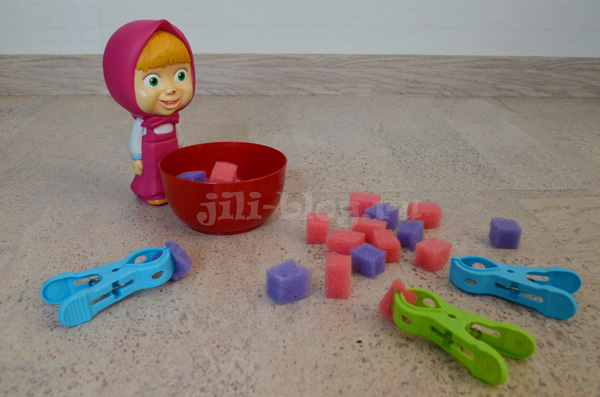 Игры-моталочки;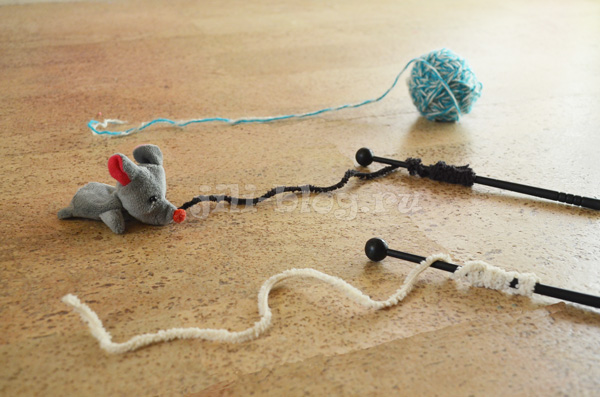 Делаем мыльную пену (учимся взбивать венчиком, надуваем пузыри через трубочку);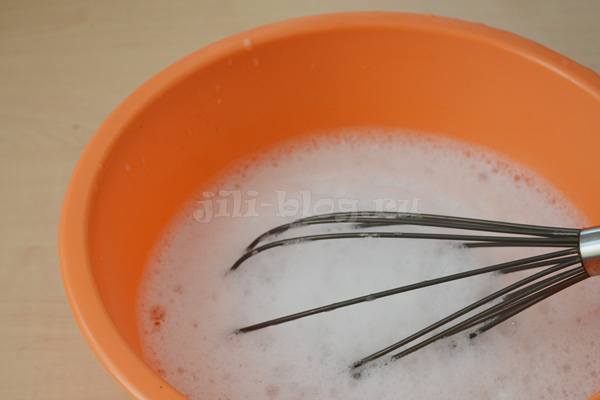 Отыскиваем предметы в мешке на ощупь;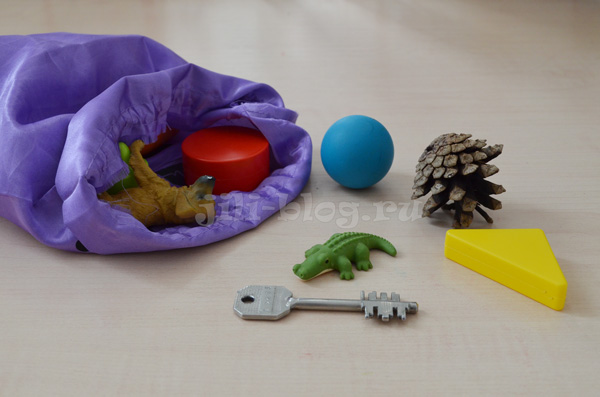 Играем с орехами (запоминаем их названия, сортируем по видам, достаем из мешка на ощупь);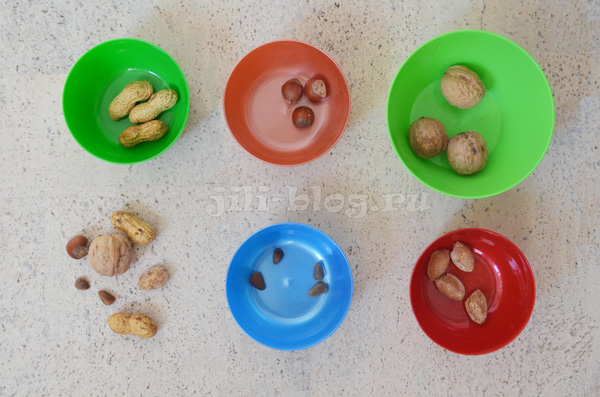 Играем с пинцетом;Пример детского пинцета и других полезных инструментов для развития моторики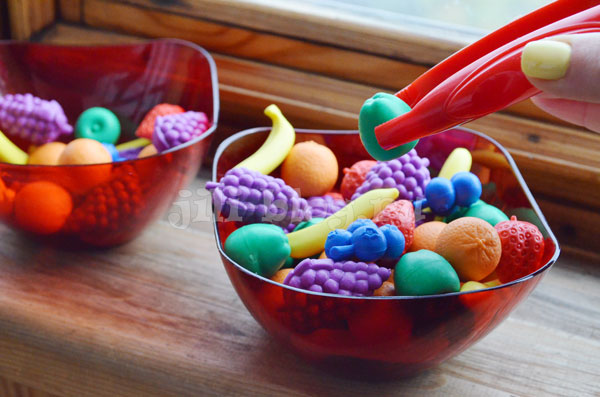 Играем с сенсорными коробками; (игры с материалами разной фактуры)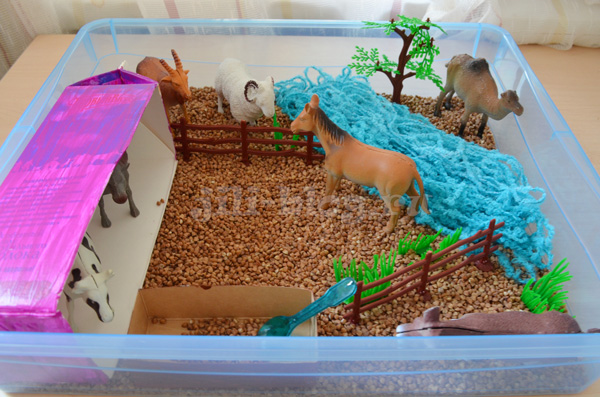 Собираем матрешку, совмещая рисунок на ее частях; сыночки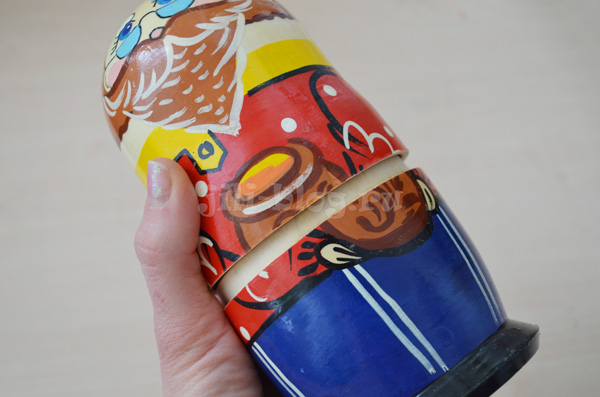 Собираем пазлы из 4-20 частей;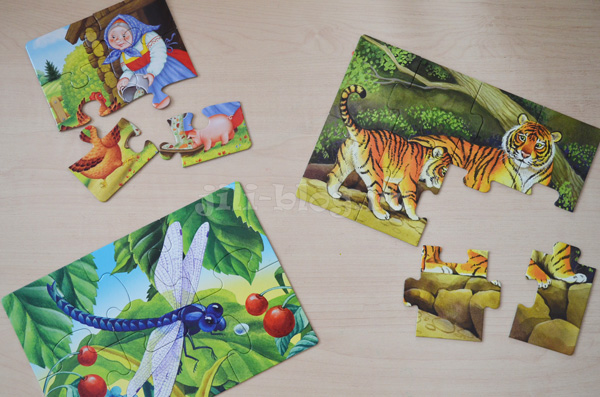 Находим недостающие фрагменты на самодельном пазле;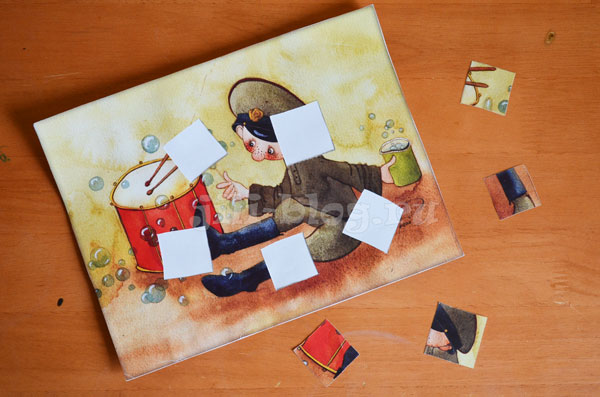 Подбираем болты и гайки по размерам, прикручиваем;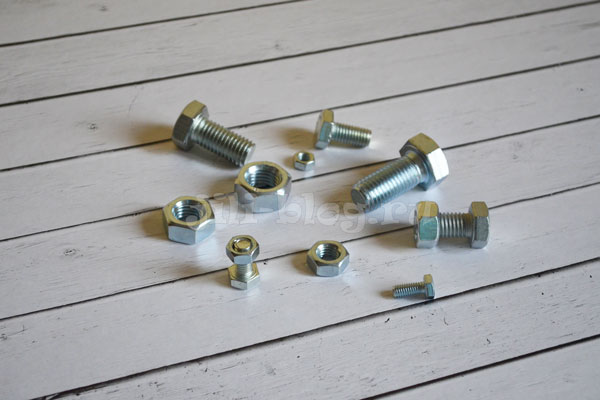 Подбираем ключики к замочкам;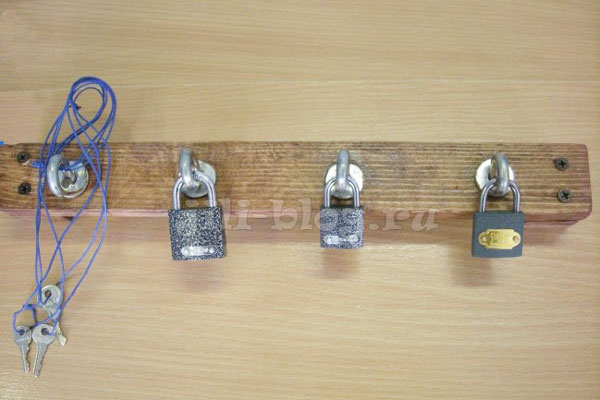 Выкладываем макароны/пуговицы по линиям;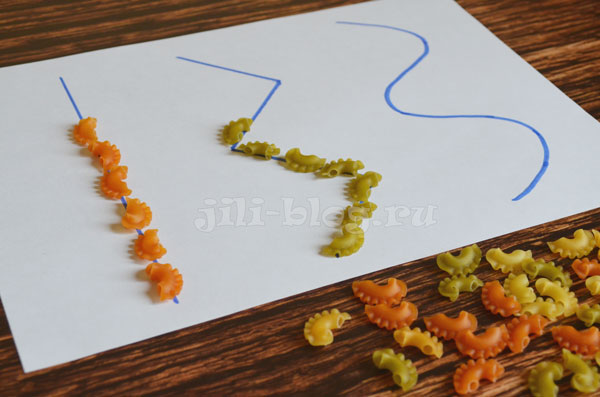 Играем с пипеткой, разливая воду по ячейкам; играем с резиновой грушей и дозатором;Пример пипетки
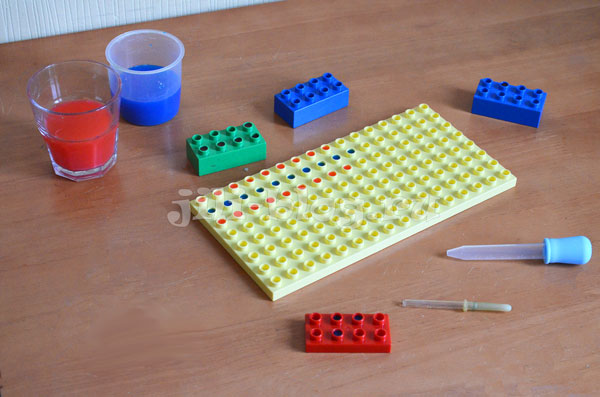 Вырезаем ножницами;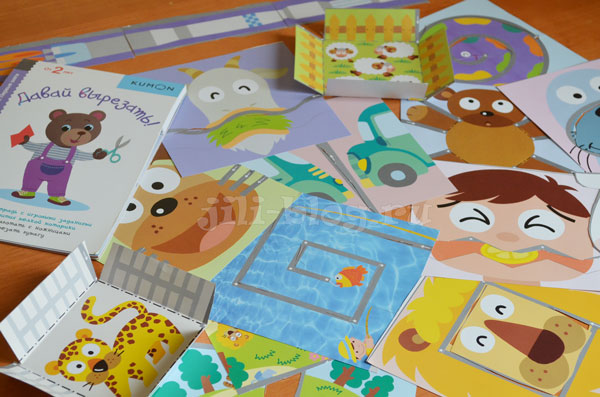 Играем с конструкторами;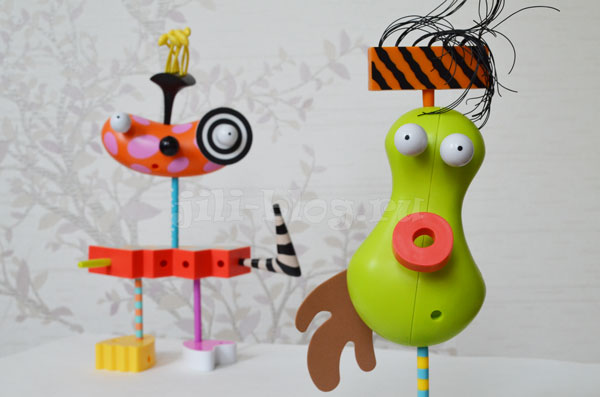 Конструируем из счетных палочек;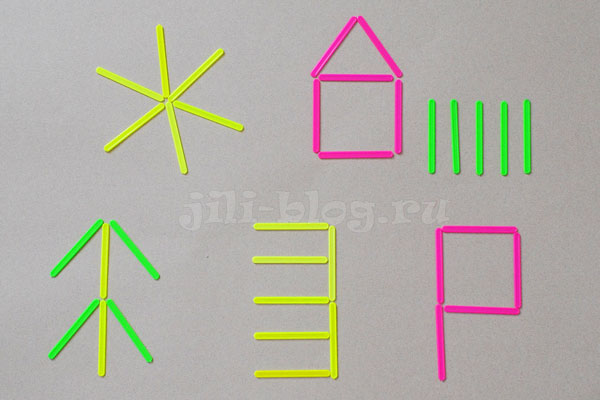 Играем со шнуровкой-планшетиком;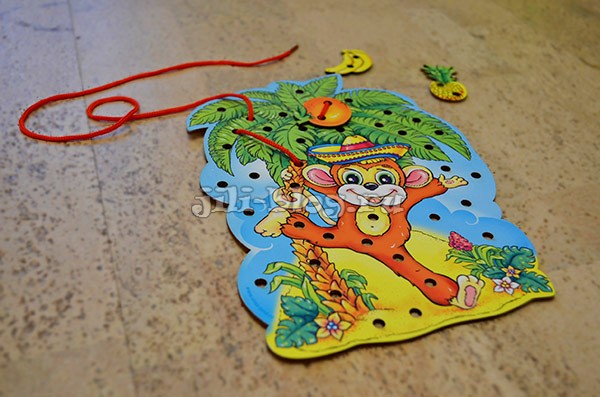 Играем с кинетическим песком;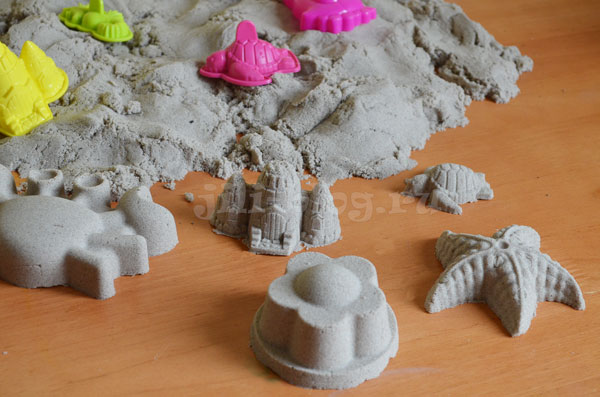 Строим дорожки из домино;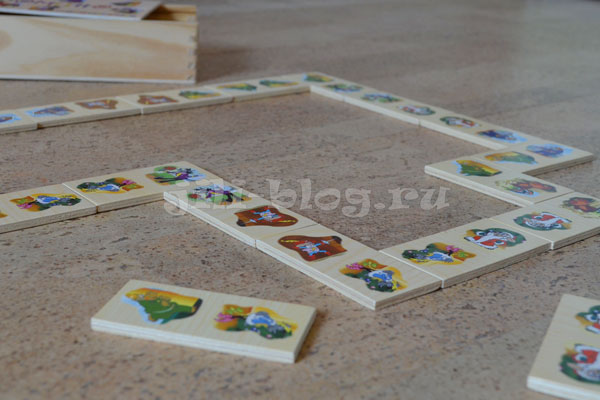 Переливаем воду из одной миски в другую при помощи губки;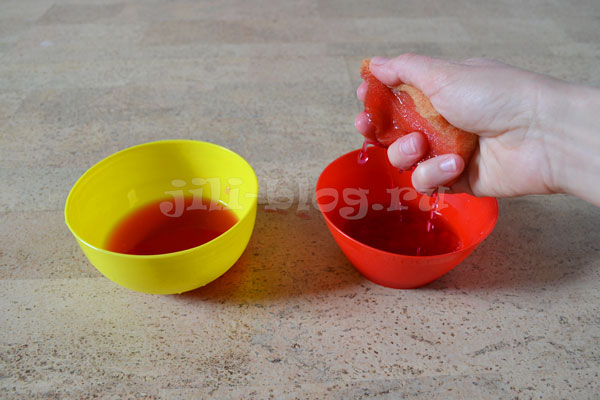 Составляем картинку на кубиках-пазлах;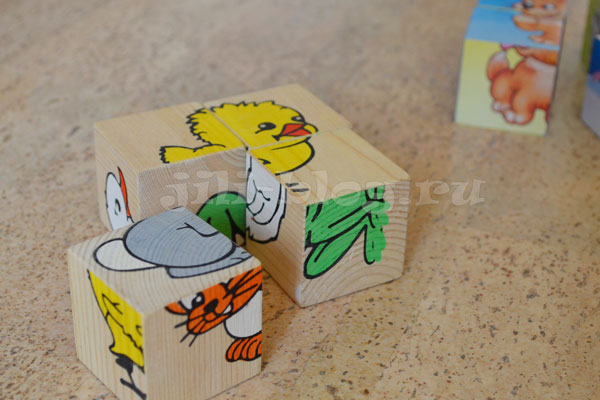 Играем в рыбалку с колечками от пирамидки;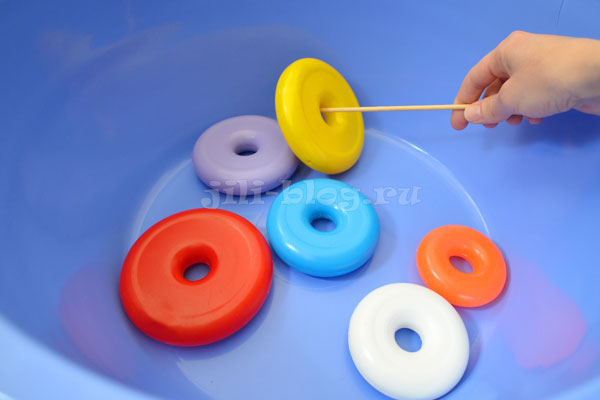 Подбираем крышки к баночкам;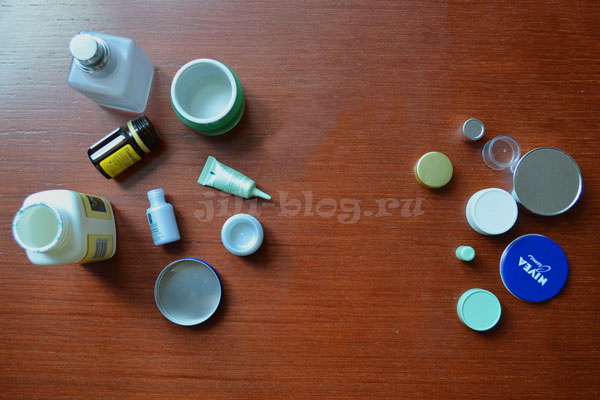 Играем с рамками-вкладышами без фоновых картинок;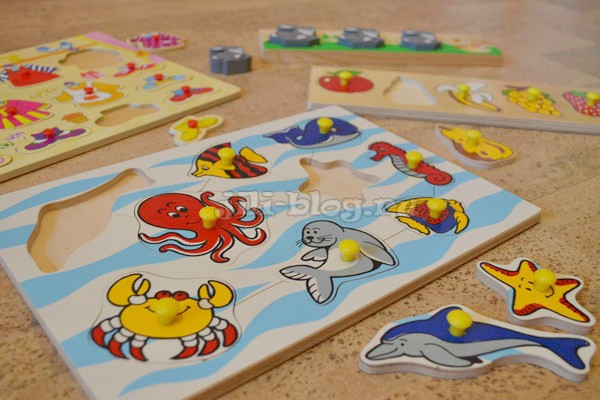 Играем в магнитную рыбалку;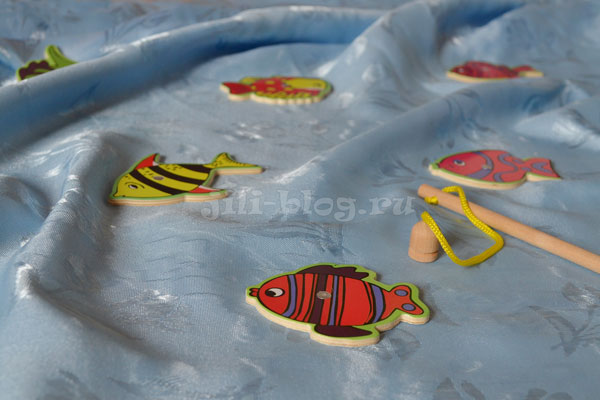 Играем в мозаику;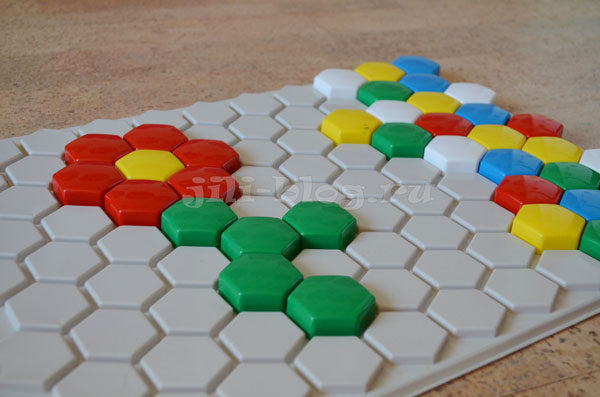 Открываем и закрываем коробочки с разными вариантами закрывания / защелкивания;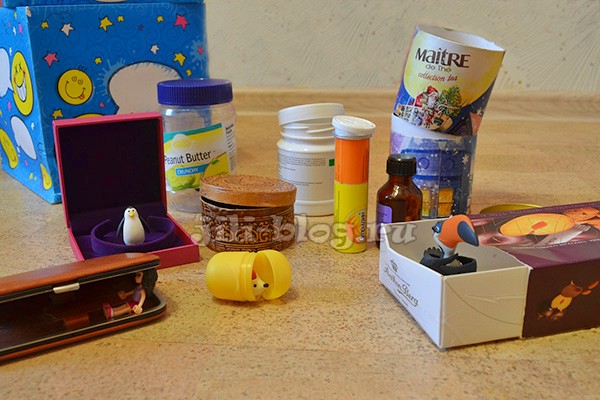 Учимся открывать закрывать замочки, щеколды и т.п.;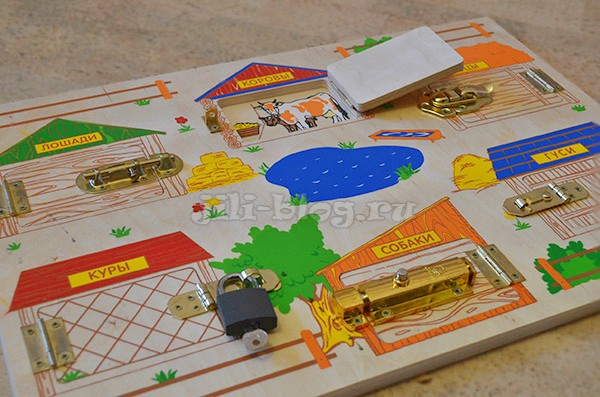 Разливаем воду из чайничка по стаканчикам;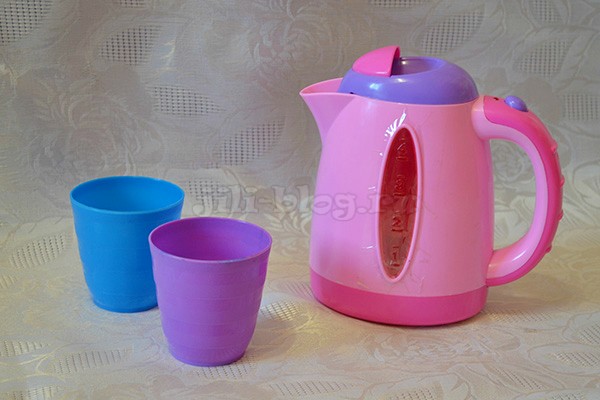 Просеиваем крупу через ситечко;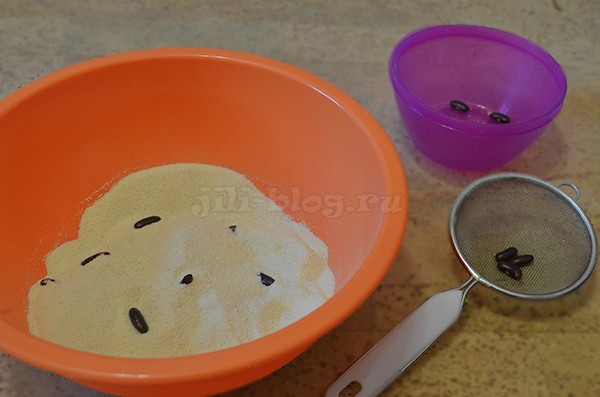 Режем овощи и фрукты;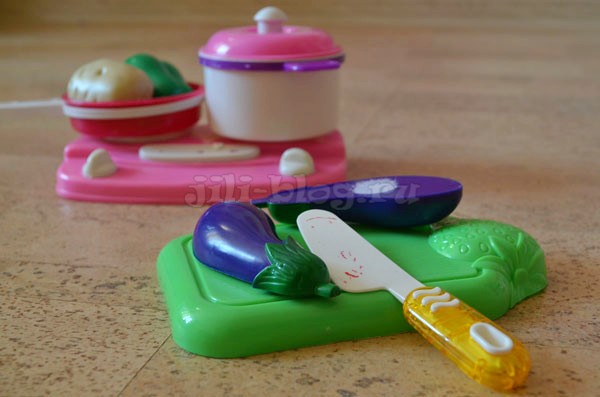 Играем в лото;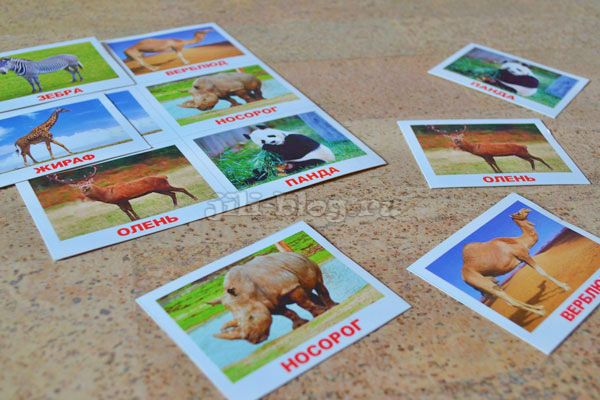 Собираем грибы / ягоды;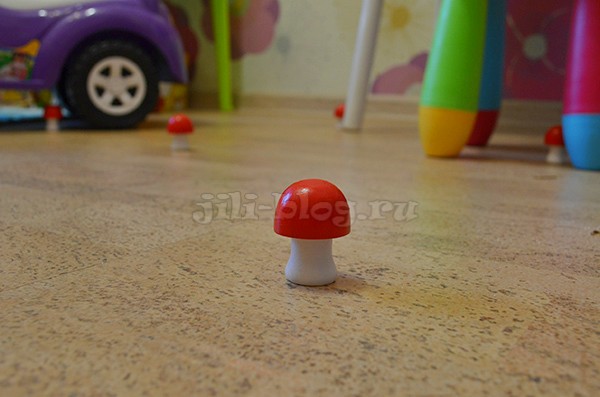 Одеваем кукол, накладывая одежду;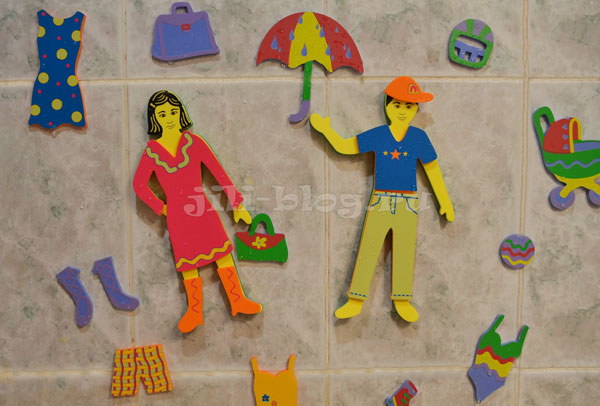 Чистим вареное яичко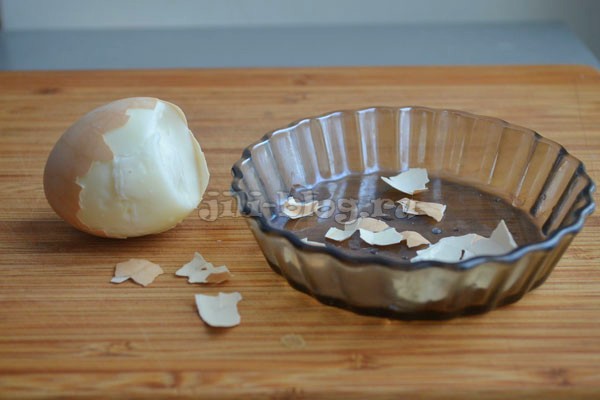 Учимся расстегивать липучки, молнии, откручивать и закручивать крышки от бутылок;